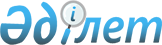 Об установлении ограничительных мероприятий в селе Бозтумсык сельского округа Каракенгир
					
			Утративший силу
			
			
		
					Постановление акимата Улытауского района Карагандинской области от 28 июля 2015 года № 24/01. Зарегистрировано Департаментом юстиции Карагандинской области 14 августа 2015 года № 3373. Утратило силу постановлением акимата Улытауского района Карагандинской области от 1 октября 2015 года № 29/02      Сноска. Утратило силу постановлением акимата Улытауского района Карагандинской области от 01.10.2015 № 29/02.

      В соответствии Законами Республики Казахстан от 23 января 2001 года "О местном государственном управлении и самоуправлении в Республике Казахстан", от 10 июля 2002 года "О ветеринарии", акимат Улытауского района ПОСТАНОВЛЯЕТ:

      1. 

В связи с возникновением заболеваний листериоз и пастереллез среди крупного рогатого скота, установить ограничительные мероприятия на территории села Бозтумсык Каракенгирского сельского округа.

      2. 

Провести ветеринарно-санитарные, оздоровительные и ограничительные мероприятия в соответствии с действующим законодательством Республики Казахстан.

      3. 

Контроль за исполнением настоящего постановления возложить на заместителя акима Улытауского района Оспанова Максута Сарсенбаевича. 

      4. 

Настоящее постановление вводится в действие со дня его первого официального опубликования.

 
					© 2012. РГП на ПХВ «Институт законодательства и правовой информации Республики Казахстан» Министерства юстиции Республики Казахстан
				

      Аким Улытауского районаХ. Омаров